Curriculum Vitae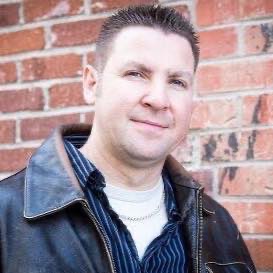 EDUCATIONDenver Seminary – Denver, Co. Doctor of Ministry	         Projected: Spring 2024 (ABT)Emphasis: Spiritual Formation Multnomah University and Seminary School – Reno-Tahoe Campus    MY INFOMaster of Divinity                                        Dec. 2020                                  craigmprather@aol.comConcentration: Spiritual FormationHonors: Magna Cum LaudeGPA: 3.89	Age	44B.A. Biblical and Theological Studies         Dec. 2017	Minors: Pastoral Ministries / English                                                             Hometown                         Honors: Magna Cum Laude	Ukiah, CA                                                                                                                                            GPA: 3.82					Occupation		Senior Pastor 	AWARDS          									      Hobbies	            Class Valedictorian (Spring, 2018)      				                  Reading/Hiking/MusicHigh Honors GPA (Spring, 2018)	 TEACHING EXPERIENCE ~ Multnomah University - PortlandMultnomah University and Seminary School – Portland (Fall 2020)Adjunct Professor – Pastoral Ministry PM 740- Independent Study (1 Student)Currently teach an independent study for credit for students needing to fulfill their Pastoral Ministry/Mentored Ministry Units. Created syllabus, assignments, and learning outcomes. Graded reports and administered all grades. TEACHING EXPERIENCE ~ Multnomah University-NevadaMultnomah University and Seminary School – Nevada Campus (Fall 2020)Teaching Assistant – to Dr. John McKendricks -Director of Nevada CampusBIB/TH/ENG/GRK (70+ students) Tutor/fill-in/substitute as needed.Substitute teach and assist students with projects and research papers in various academic disciplines.Multnomah University and Seminary School- Reno Tahoe Campus (Spring 2020)Teaching Assistant – to Professor Mike Preston in Greek Grammar II(GRK 112) (6 Students)Hosted and facilitated the fundamentals of Greek Grammar during a required weekly study group.Multnomah University and Seminary School- Reno Tahoe Campus (Fall 2019)Teaching Assistant – to Professor Mike Preston in Greek Grammar I(GRK 111) (6 Students)Hosted and helped with the fundamentals of Greek Grammar during a required weekly study group.Multnomah University and Seminary School – Reno-Tahoe Campus (Spring 2019)	 Teaching Assistant – to Professor Jay Hull in Biblical Studies/Pauline Epistles (TH307) (15 Students)Reviewed and graded assignments and research papers, guest-lectured, and taught course when the instructor was absent. Multnomah University and Seminary School – Reno-Tahoe Campus (Fall 2018)	 Teaching Assistant – to Dr. Timothy Allen in Christian Theology I(TH307) (10 Students)Reviewed and graded assignments and research papers, guest-lectured, and taught course when the instructor was absent. Proctored oral final exam along with Dr. Allen and Dr. McKendricks. Assisted with paper editing, formatting, and grammar during the semester.Multnomah University and Seminary School- Reno-Tahoe Campus (Fall 2017)Teaching Assistant – to Professor Kathe Berning in College writing (Eng. 120) (8 Students)	Multnomah University and Seminary School- Reno-Tahoe Campus (Fall 2016)Teaching Assistant – to Professor Kathe Berning in College writing (Eng. 120) (12 Students)	TEACHING EXPERIENCE ~ Excel Christian SchoolExcel Christian School – Sparks, NV (Fall 2018- Present)					          Substitute Instructor – Christian Studies – 12th Grade (18 Students)		Developed Lesson Plans/syllabus, taught curriculum and developed overall course structure; administered all grades. 			         Excel Christian School – Sparks, NV (Spring 2017)Instructor – Christian Studies – 11th Grade (18 Students)	Developed lesson plans/syllabus, taught curriculum and developed overall course structure; administered all grades.	                                                     Excel Christian School – Sparks, NV (Spring 2017)Instructor – English – 7th Grade (18 Students)	Developed lesson plans/syllabus taught curriculum and developed overall course structure; administered all grades.     PUBLICATIONS/COMMUNICATIONS    Author – Nevada Christian College: Style Guide     Publisher: Nevada Christian College Publishing     Co-Author: Shawn Pennell       Release Date: Pending final edits	     Author – Transformed by the Spirit: A Modern Journey into Spiritual Formation     Publisher: Kharis Publishers, LLC     Release Date: November 2020      Author – Moved by the Spirit: A Daily Devotional & Living Doxology     Publisher: Wipf & Stock Publishers     Release Date: June 15, 2019     Contributor to the Reno Gazette Journal – “Joy Incarnate”      Publisher: Reno Gazette Journal/ Faith Forum Column      Release Date: June 3, 2016	    EMPLOYMENT HISTORYMultnomah University, Portland, ORAdjunct Professor in the Bible & Theology Dept.-2020 – Present Currently Instruct students in Pastoral Ministry and Spiritual Formation In an online/virtual setting.1st Church of God, Reno, NVSenior Interim Pastor – 2014 - Present 	Currently serve in all areas of pastoral ministry including, but not limited to: Pastoral Care, Family Spiritual Counseling, Baptisms, Weddings, Memorial Services, Committals, Hospital Visitations, Preaching/Teaching, Training, Small Group Leadership and Curriculum Development, Administration, Budgeting, Website Design, Marketing, Outreach, Sermon Preparation and Delivery, etc. Reno Tahoe Limousine, Reno, NVSenior Chauffeur – 2011- 2020Currently drive shuttle busses and town cars/limousines for VIP’s to and from Lake Tahoe, and from the Reno Airport as directed. Currently possess a class C CDL with Passengers endorsement. Multnomah University – Nevada, Reno, NVTeaching Assistant – 2016 – 2020Currently serve as a paid Teaching Assistant in the Theology, Greek, and English departments. Assist students with research and case study papers as well as assist Instructors with grading and lectures.     Victory City Christian Fellowship, Sparks, NVWorship Team Member/Associate Pastor - 2013 -2014	Assisted in several ministries of the church including: Leadership Team, Creative Team, Adult Bible Study, Worship Team, and Community Outreach Grace Church, Reno, NVCompassion Team Volunteer – 2013-2014 	Served on the compassion ministry team assisting people with transportation and domestic needs.Sparks Christian Fellowship, Sparks, NV Youth Ministry Leader – High School/Middle School – 2010-2012	Served as a high school and middle school youth ministry leader.  Devised goals and games for reaching new believers through various Christian activities. Lord of Mercy Lutheran Church, Sparks, NVCall Committee Member/Music and Worship Team Member – 1988-1995Served on the contemporary worship team as well as on the call committee. Baptized in 1988, Confirmed in 1991     LANGUAGES [Greek – written]     LICENSING/MEMBERSHIPS     Ordained Minister – Independent Assemblies of God International (2020-Present)     Licensed to Preach – Independent Assemblies of God International (2016-Present)Licensed to Solemnize Weddings – State of Nevada (2015- Present)Member in good standing – Multnomah University Book Club (2013-Present)Member in good standing – Northern Nevada Pastors Fellowship (2015-Present)CERTIFICATIONSCertified in Hospice Chaplaincy – Hospice chaplaincy InstituteACSI –Certified in Bible/English - Secondary Education VOLUNTEER/OUTREACHSolaris Hospice, Sparks, NV – Provided end of life care and bereavement for patients and families upon request (2012-2020)Renown Medical Center, Reno, NV – Provided end of life care and pastoral counseling for patients and families upon request (2016-2020).Saint Mary’s Hospital, Reno, NV – Provided end of life care and pastoral counseling for patients and families upon request (2017-2020). St. Luke’s Lutheran Church Reno – Help with serving in writing and tutoring / Bible study in the k-12 ministry group (2019 – 2020)Multnomah University – Help with serving in community outreach and engagement as an ambassador of Multnomah Reno-Tahoe (2017 – 2020) Multnomah University – Help with serving Freshman students with writing workshops throughout the year (2017- 2020)      PERSONAL INFORMATION         Born: November 10th, 1976                                              Children:           Ukiah, CA                                                                        Collin Prather           Male                                                                                 Nathan Prather                                                                                                    Brett Prather                                                                                                    Michelle Prather         Married to Lisa Prather: March 2nd, 2008                        Makayla Prather